МІНІСТЕРСТВО ОСВІТИ І НАУКИ УКРАЇНИОдеський національний політехнічний університетБерезівське вище професійне училищеМетодична розробка на тему: «Декантування вина»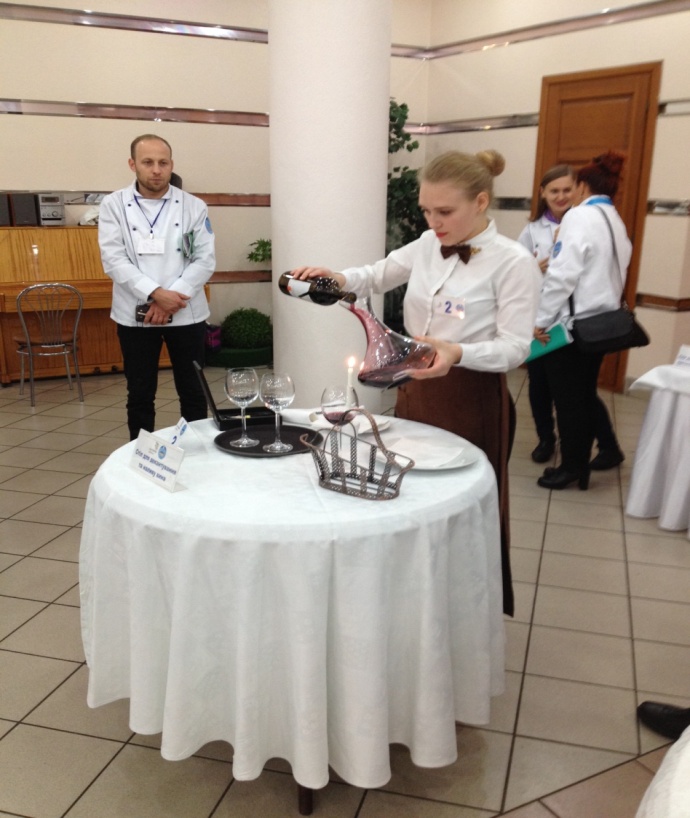 Розробила викладач спеціальних    дисциплін кухарів Горобець Л.Б.                                                              Розглянуто на засіданні                                                      методичної комісії          Рекомендовано до використання                                                        в учбовому процесі                                                                         Протокол №  9   від 20.05.2017рм. Березівка2017Тема уроку: «Декантування вина».         Мета уроку: а) навчальна – ознайомити учнів з історією вина, його видами і класифікацією та характеристикою; вивчити поетапність виконання декантування вина; розглянути вимоги до зберігання вина; навчити учнів застосовувати знання та вміння, набуті на практиці, при виконанні десантування вина;	                 б) розвиваюча – розвивати креативність думки учнів; розвивати вміння учнів працювати в команді; виявляти інтелектуальні здібності учнів, спрямувати навчання на практичне застосування знань, вмінь, навичок; 		      в) виховна – сприяти розширенню професійного кругозору учнів.Тип уроку: вивчення нового матеріалу з використанням власного досвіду викладача.Дидактичне забезпечення: слайд-шоу, підручники, презентаційні роботи на тему: «Історія вина», «Класифікація вина», «Декантування вина»; картки-завдання, опорний конспект.Міжпредметні зв`язки: технологія виробництва харчової продукції, товарознавство харчових продуктів, устаткування закладів ресторанного господарства, організація виробництва в закладах ресторанного господарства, гігієна та санітарія виробництва, фізіологія харчування, облік, калькуляція та звітність.Література: Архіпов В.В. Організація ресторанного господарства. Навчальний посібник. – Київ, 2012; Гриценок Н.І., Бурдейний В.А., Кутузова О.Є. Сервіс в туризмі. – Одеса, Талісман, 2006; Богушева В.И. Организация обслуживания посетителей ресторанов и баров. – Ростов-на-Дону: «Феникс», 2004; Сало Я.М. Організація обслуговування населення на підприємствах харчування. Ресторанна справа. – Афіша: 2007; Усов В.В. Организация производства и обслуживания на предприятиях общественного питания. – Москва: Академія, 2006; В.С.Доцяк „Українська кухня”, Львів, „Оріяна Нова”, 1998.        Оснащення: проектор, екран, комп’ютер.Хід урокуОрганізаційна частина:перевірка наявності учнів;перевірка готовності учнів до уроку.Актуалізація знань:повідомлення теми програми і уроку;цільова установка уроку;перевірка організації робочих місць;перевірка опорних З,У,Н учнів, необхідних для проведення наступних структурних елементів уроку:  які технологічні операції включає в себе підготовка торгових приміщень до обслуговування?скільки разів на день прибирають торговельні приміщення?що означає термін «меню»?що враховують при складанні меню?чи впливає пора року на наявність страв у меню?хто складає меню?назвіть вимоги до оформлення меню?пояснення характеру і послідовності роботи учнів на уроці.Формування нових знань:повідомлення нової навчальної інформації (Додаток №1, №2, №3,№4);показ нових прийомів розумової і практичної діяльності;повідомлення про передовий досвід за темою уроку;усне опитування учнів з метою перевірки засвоєння ними нової інформації:відповідь викладача на запитання учнів.Закріплення нового матеріалу:робота над тестовими завданнями (Додаток №5);пояснення послідовності його виконання;перевірка правильності виконання учнями технологічного диктанту;перевірка З,У,Н учнів;надання допомоги учням.Підведення підсумків:аналіз діяльності учнів у процесі всього уроку;аналіз причин помилок, зроблених учнями на уроці, та засобів їх усунення;повідомлення та обґрунтування оцінок;видача домашнього завдання.